Карагандинский технический университет имени Абылкаса Сагинова                                                                                                                  100027, Республика Казахстан,                                                                                                                 г. Караганда, пр. Н. Назарбаева, 56                                                                                                                Телефон: 8 (7212) 56-59-32 (вн.2046)                                                                                                   E-mail: konkurs.ryaik@bk.ru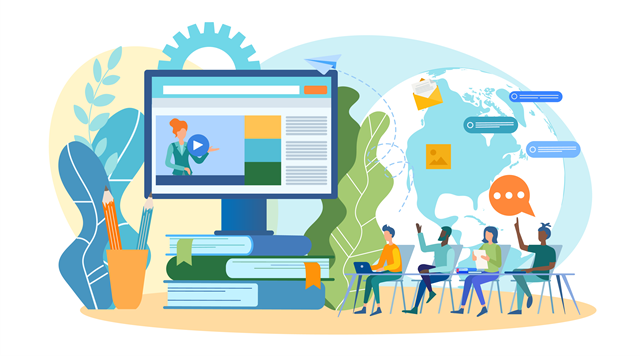 Уважаемые коллеги!03 - 15 апреля 2023 года кафедра русского языка и культуры НАО «Карагандинский технический университет имени Абылкаса Сагинова» проводит курсы повышения квалификации в формате онлайн по теме: «Развитие цифровой компетенции педагогов в условиях дистанционных технологий».Форма обучения – дистанционная (платформа TEAMS)  Ссылка: https://teams.microsoft.com/l/meetup-join/19%3aLYBNVLBHiWSOrt-837IZLr34ljXriH4sTcY-l-8SEIY1%40thread.tacv2/1678872036456?context=%7b%22Tid%22%3a%22cc092e78-489a-46a1-94b1-bf69c83b1867%22%2c%22Oid%22%3a%225b490313-049f-4304-827b-20daf671f41f%22%7d).Язык обучения: государственный, русский. Категория слушателей курсов повышения квалификации:- преподаватели средних и высших учебных заведений;- сотрудники дошкольного и дополнительного образования;- магистранты, докторанты. Современная действительность формирует новые запросы к системе образования и активизирует процесс обновления ее парадигмы с целью перехода к модели обучения на основе цифровизации.Обозначенная тенденция открывает перспективы для реализации и внедрения информационных технологий в обучение и воспитание, способствует становлению «цифровой школы».В рамках курсов слушатели: познакомятся:- с новыми информационно-коммуникационными технологиями как необходимым условием эффективной педагогической деятельности;- с некоторыми этическими принципами публикаций в социальных сетях; - с моделями противодействия кибербуллингу с использованием ИКТ;получат навыки:- медийной грамотности и предотвращения заражения вредоносными программами; - разработки авторских средств обучения на основе цифровых технологий и  создания сайтов с возможностью продуцирования цифровых навыков в образовательное пространство;изучат опыт работы преподавателей по созданию видеоуроков и массовых открытых онлайн курсов (МООК) по дисциплинам кафедры.Курсы проводятся учеными и преподавателями  Карагандинского технического университета имени Абылкаса Сагинова.При успешном освоении курсов слушателям выдаётся сертификат государственного образца.Продолжительность курса: 72 часа.Сроки проведения курсов повышения квалификации с 03 по 15 апреля 2023г.Заявку   об участии и копию оплаты необходимо отправить до 31 марта 2023 г.  на электронный адрес: konkurs.ryaik@bk.ruКоординаторы курсов: Кишенова Айнур Юсуповна, Докучаева Наталья Валентиновна.  Тел.: 87017989066, 87013985231Регистрационная форма участника  Оплата за курсы повышения квалификации при количестве слушателей не менее 25 человек составляет 12000 тенге + комиссия банка (70 тг. через терминал, 250 тг. через кассу, через Каспий приложение бесплатно).Оплата производится после набора группы и заключения договора.№ФИОНаименование организацииДолжностьКонтактный телефон